Раздел 4. "Обращение с отходами"Задание 4.1. Провести изучение состава образующихся в учреждении образования отходов и проанализировать источники их образования.Дата выполнения: 11.11.2020 г.Участники: учащихся 3 «Д»  класса, классный руководитель  Готовская  Т.Н.Цель: организация деятельности учащихся класса, направленной на изучение состава образующихся в учреждении образования отходов и анализа источников их образования.Задачи:включить учащихся класса в работу по изучению состава образующихся в учреждении образования отходов;проанализировать, какие бытовые отходы попадают в мусорную корзину в школьных  помещениях.определить состав отходов.определить вес отходов, образующихся за 1 день.отобразить состав бытовых отходов класса в сводной таблице.акцентировать внимание на проблемах, возникающих с увеличением количества отходов, совместно с учащимися найти возможные варианты их решения.вместе с учащимися попытаться найти ответ на вопрос «Что я  могу сделать для  решения данной проблемы?»Изучение состава образующихся в школе отходов и анализ источников их образованияАнализ результатов исследования за 1 деньПомещения, в которых проводилось исследование: учебный кабинет № 3.16В результате анализа были выявлены основные источники отходов, образующихся в школе:1.    Упаковочные материалы из бумаги и полимеров от конфет, печенья, соков  и т.д.2.    Пластиковые бутылки от напитков, поломанные ручки и линейки, обложки от книг и тетрадей и т.д.3.    Листы из тетрадей, исписанные тетради, упаковочная бумага, картон, картонные коробки, исписанные альбомные листы.4.    Пищевые отходы (огрызки яблок, груш, кожура  мандаринов, бананов).5.    Растительные отходы (листья и цветы комнатных растений).Задание 4.2. Разработать план действий по минимизации объемов образования отходов в школе, раздельному сбору отходов, сдаче вторсырья Дата выполнения: 13.11.2020 г.Участники: учащихся 3 «д»  класса, классный руководитель  Готовская Т.Н.План действий по минимизации объемов образования отходов в школе, раздельному сбору отходов, сдаче вторсырья 1. Проведение акции по сбору макулатуры «Сдай макулатуру – спаси лес» два раза в год. 2. Проведение акции «Сдай батарейке» по сдаче отработанных батареек, пластика два раза в год. 3. Установка контейнера для сбора отработанных батареек в вестибюле школы. 4. Организация раздельного сбора мусора в кабинетах и рекреациях. 5. Установка контейнеров для раздельного сбора мусора на территории гимназии. 6. Проведение просветительской работы на классных и информационных часах на темы "Бытовые отходы", "Что я могу сделать, чтоб отходов было меньше». 7. Съедать всю пищу в гимназической столовой. 8. Соблюдать правила сортировки отходов. 9. Организовать и провести акцию по изготовлению поделок из бытовых отходов. 10. Разработать и разместить в гимназии памятки по минимизации объемов образования отходов в гимназии, раздельному сбору отходов, сдаче вторсырья. 11. Организация конкурса плакатов и рисунков, листовок с пропагандой раздельного сбора мусора.Задание 4.3. Выполнение плана действий по минимизации отходов в школеВ ходе акции «Сдай макулатуру - спаси лес» учащимися 3 «Д»» класса было собрано 465 кг макулатурыВ классе установлены контейнеры по сбору отработанных батареек, пластика. Ежегодно в школе проходит акция «Сдай  батарейку», пластиковых крышек.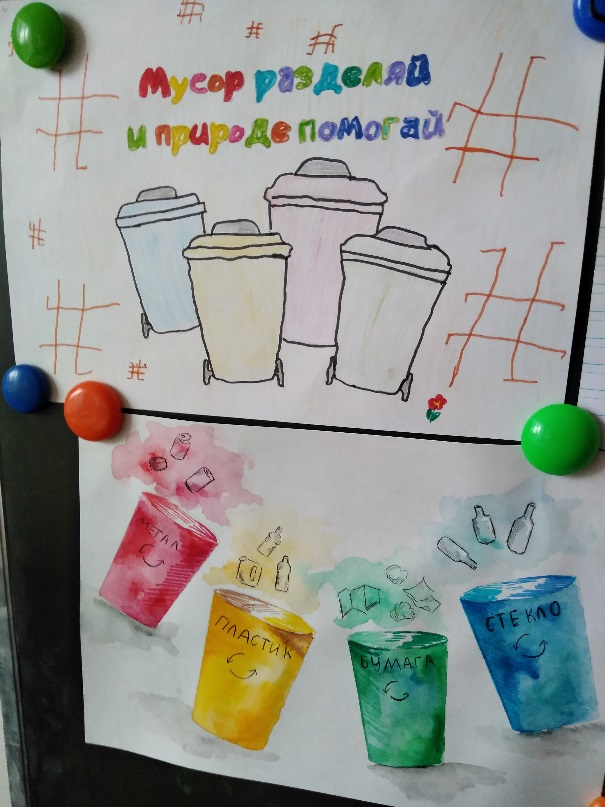 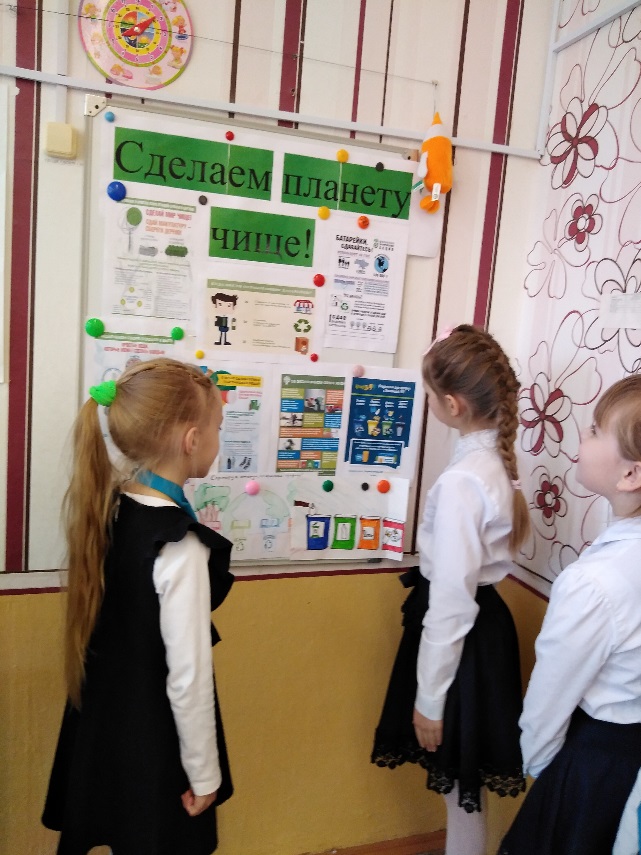 В классе размещены памятки по минимизации отходов в быту 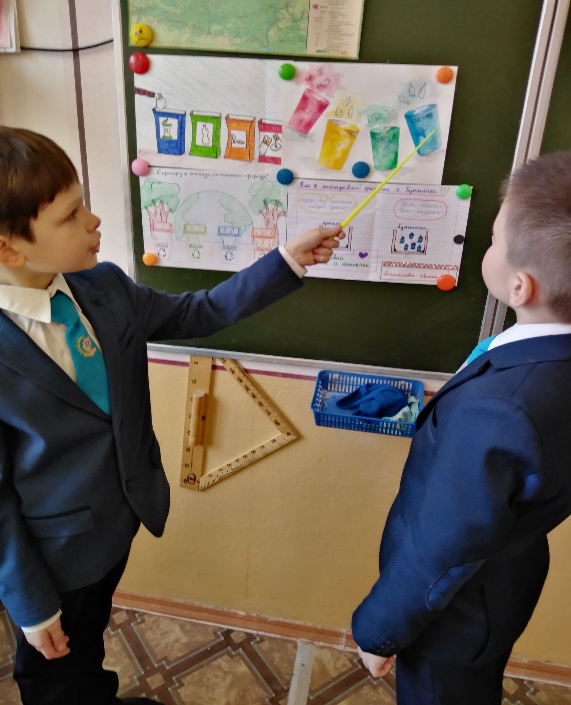 3 «Д»класс  активно принимает участие в  конкурсах рисунков, плакатов, листовок на тему «Обращение с отходами», выставках поделок из бытовых отходов «Вторая жизнь вещей»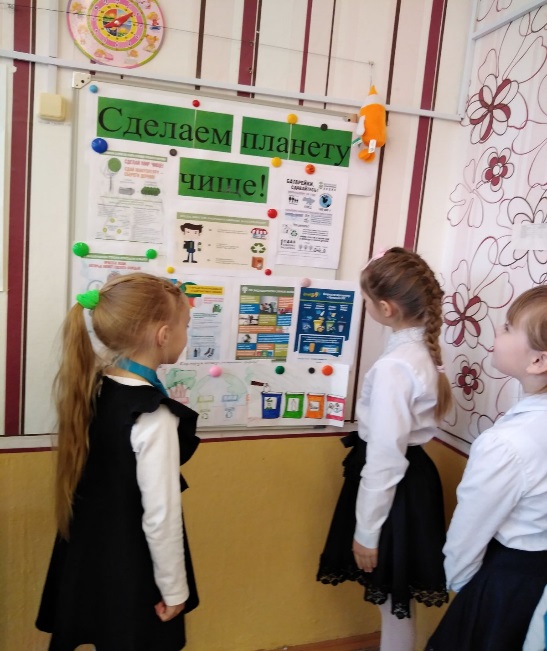 Задание 4.5. Провести изучение состава и количества отходов, образующихся в домашних условиях. Разработать семейные памятки по минимизации отходов, образующихся в домашних условиях, рекомендации по их раздельному сбору и сдаче.Дата выполнения: 13.11.2020 г.Участники: учащиеся 3 "Д»" класса.Выполнение задания: Анкетирование учащихся класса  и  их  законных  представителей по вопросам минимизации отходов, образующихся в домашних условиях.Цель: изучение знания  учащихся класса  и  их  законных  представителей по  вопросам разумного потребления, с целью минимизации образующихся отходов План работы:1.   Что мы знаем об отходах?2.    Анкетирование учащихся класса  и  их  законных  представителей3.    Разработка памятки по минимизации отходов, образующихся в домашних условиях.1. Что мы знаем о бытовых отходах?
              Отходы – это все, что человек выбрасывает на планету в результате хозяйственной деятельности, получения энергии и своей жизнедеятельности.
Мусор считается главным проклятием современной цивилизации.
      По своему происхождению отходы подразделяются на промышленные, сельскохозяйственные и бытовые. Экологами даже был придуман каталог отходов, в который входит перечень видов отходов, систематизированных по совокупности важных признаков: по агрегатному состоянию, химическому составу, экологической опасности. На основании этих признаков отходы можно разделить на следующие группы:отходы органические природного происхождения (животного и растительного);отходы минерального происхожденияотходы химического происхождения;отходы коммунальные (включая бытовые).Анкета «Рациональное потребление»1.Как вы относитесь к раздельному сбору мусора?Положительно  Отрицательно   НейтральноКак вы думаете, собирать мусор раздельно это модно?Да   Нет    Затрудняюсь ответитьСобираете ли вы мусор раздельно?Да   НетВ районе, где вы живете, есть контейнеры для раздельного сбора мусора?Да   НетОсведомлены ли вы о вторичной переработки мусора в Беларуси ?Да    НетВ странах Европы за выброс мусора в не соответствующий контейнер предусмотрены штрафы. Следует ли ввести такие штрафы и в Беларуси?Да     Нет    Затрудняюсь ответитьСледует ли проводить мероприятия, посвящённые раздельному сбору мусора?Да    Нет     Затрудняюсь ответитьГотовы ли вы принимать в них участие?Да    НетЕсли бы ваши соседи разделяли мусор, вы бы последовали их примеру?Да   Нет   Затрудняюсь ответитьОткуда вы узнали о раздельном сборе мусора?Выбрасываете ли вы использованные батарейки и энергосберегающие лампы в специальные контейнеры?Да    НетЗнаете ли вы о последствиях неправильной их утилизации?Да     НетПамятка по минимизации отходов в домашних условиях1. Не использовать одноразовую пластиковую посуду, а отдавать предпочтение качественным долговечным товарам.2.  Выбирать товары в упаковках, которые подлежат вторичной переработке.3. Использовать матерчатую сумку для похода в магазин, чтобы не покупать пластиковый пакет.4. Приобретать товары, которые действительно нужны, а не навязаны рекламой.4. Сдавать  бутылки, банки в пункты приёма стеклотары или помещать в специальные контейнеры для сбора стекла.5. Использовать бумагу  повторно для упаковки, черновых записей и т.д.6. Использованную бумагу сдавать в макулатуру.7. Находить новое применение старым вещам или отдавать тем, кто в них нуждается.8. Опасные отходы (батарейки) не выбрасывать в мусор, а помещать в специальные контейнеры.9. Приучаться к раздельному и правильному сбору вторсырья (перед тем, как выбросить, необходимо  сжать упаковку, пластиковые бутылки, чтобы  уменьшить их объём). Отходы, которые были обнаружены в результате обследования школыКабинет № 3.23(вес отходов)Пищевые отходы250гр..Бумага, картон270 гр.Пластмассы40 гр.Растительные отходы 35 гр.Другие отходы30 гр. Общее количество мусора625 гр.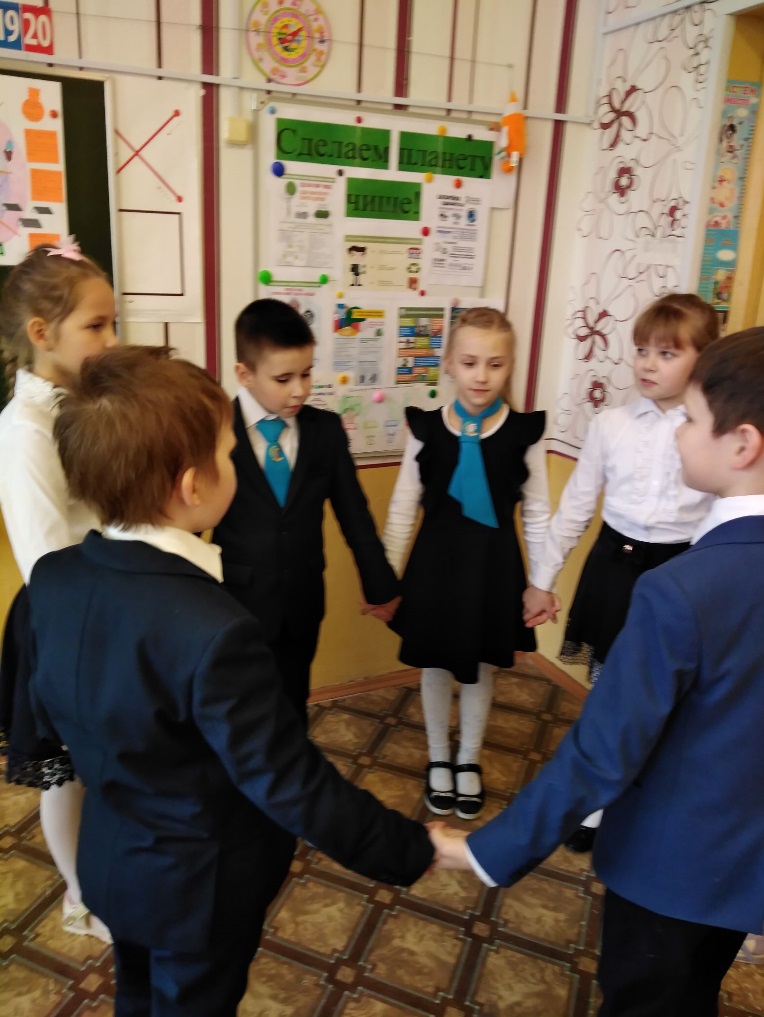 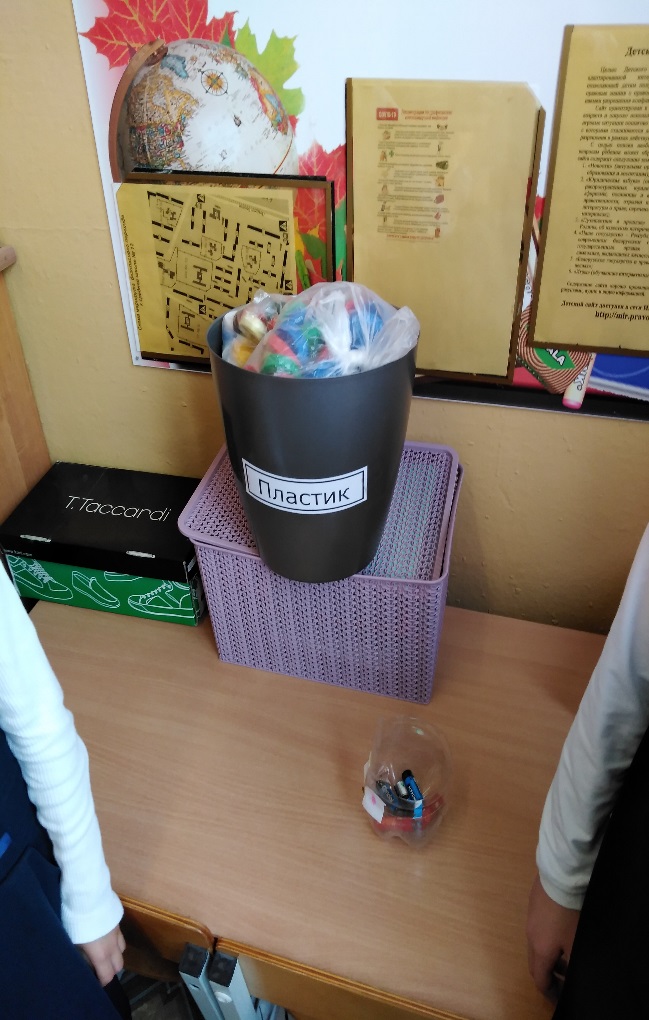 